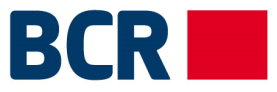 Banca Comercială Română Chișinău S.A. anunță concurs pentru postulSupervizor proiecteMisiune post: Asigură managementul portofoliului de proiecte din cadrul BănciiPrincipalele responsabilități:Coordonează/monitorizează toate proiectele în Bancă;Gestionează proiectele de Business din cadrul Băncii;Elaborează cerințe privind modificarea/ îmbunătățirea/ dezvoltarea sistemului informațional al Băncii;Participă la dezvoltarea/setarea produselor noi în sistemul informațional al Băncii;Pregătește și prezintă către Managementul băncii documentația privind implementarea proiectelor în Bancă;Definește procesele de business și adaptează proiectele existente în dependență de prioritățile și obiectivele de dezvoltare;Monitorizează bugetul aferent proiectelor în Bancă.Cerințe:Studii superioare în domeniul financiar-bancar sau ITExperiența în gestiunea proiectelor constituie un avantajCunoașterea limbii engleze – nivelul mediu/avansat Cunoștințe PC la nivel de utilizator avansat (MS Office, aplicații bancare), cunoașterea aplicației Bank-On-Line va fi un avantajProfilul candidatului:capacitate de analiză și comunicarecapacitate de a lucra în echipăresponsabilitate și implicareflexibilitate și adaptare la schimbare, tenacitate, perseverențăPersoanele interesate sunt invitate să depună CV, la Departamentul Resurse Umane și Comunicare sau prin e-mail: resurse.umane@bcr.md. Vor fi contactate doar persoanele selectate.